Załącznik nr 4 do Regulaminu przeprowadzania postępowań w sprawie nadania stopnia doktora w Akademii Kaliskiej im. Prezydenta Stanisława Wojciechowskiego .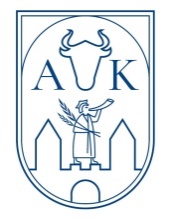 PRZYKŁADOWY WYKAZ DOKUMENTÓW (portfolio)pozwalających ocenić  osiągnięcie efektów uczenia sięumowa o pracę; umowa zlecenia; umowa o dzieło;opinia z zakładu pracy, referencje lub opinie przełożonego;opis stanowiska pracy, zakres obowiązków*);dokumenty potwierdzające odbycie stażu lub prowadzenie działalności gospodarczej;certyfikaty, dyplomy lub inne zaświadczenia dokumentujące ukończenie kursów, szkoleń, seminariów (najlepiej wraz z opisem programu);dokumenty wskazujące na zdobycie efektów uczenia się w następstwie doświadczeń zdobytych podczas wolontariatu i aktywności w organizacjach społecznych.Dokumenty powinny wskazywać na zbieżność efektów uczenia się z efektami, o potwierdzenie których ubiega się kandydat.*) przykład zaświadczenia z zakładu pracy poniżejPrzykład zaświadczenia z zakładu pracy…………………………… 										(miejscowość, data)     …………………………………..Pieczątka zakładu pracyZaświadczenie…………………………………………………………     (imię i nazwisko pracownika)………………………………………………………….                (stanowisko) Zakres realizowanych obowiązków:………………………………………………………………………………………………………………………………….. ………………………………………………………………………………………………………………………………... ………………………………………………………………………………………………………………………………..………………………………………………………………………………………………………………………………….………………………………………………………………………………………………………………………………….Udział w zakładowych formach szkolenia i innych formach doskonalących (nazwa i    zakres szkolenia/liczba godzin):……………………………………………………………………………………………………………………………………………………………………………………………………………………………………………………………………………………………………………………………………………………………………………………………………………….……………………………………………………………………………………………………………………………………Udział w pracy zespołów projektowych i opiniotwórczych:………………………………………………………………………………………………………………………………………………………………………………………………………………………………………………………………………………………………………………………………………………………………………………………………Inne umiejętności i kompetencje posiadane przez pracownika:……………………………………………………………………………………………………………………………………………………………………………………………………………………………………………………………………………………                                                                                           			 ………………………………                                                                                              		(podpis przełożonego)